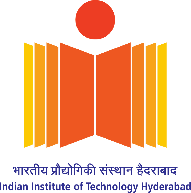 Indian Institute of Technology Hyderabad Kandi, Sangareddy-502 285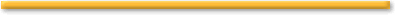               PhD Research Proposal Seminar - Evaluation FormName of the Scholar	:	Roll No.: Department	:Title of Seminar	:Evaluation Date	:Short Abstract	:(use separate sheet, if required)DC Report:The Work done by the Student/Scholar is:ExcellentGoodSatisfactoryUnsatisfactory and Suspension of the StipendDoctoral Committee Members:Guide Signature (with Date):  	Name  : 	Co-Guide Signature (with Date)(if any):  	Name  : 	Signature (with Date): 	Name:  	Signature (with Date):  	Name:  	(Dept. of 	)	(Dept. of 	)Signature (with Date): 	Name:  	(Dept. of 	)HoD Signature (with Date):  	Name :Deputy Registrar (A.P.)								Dean (A.P.)